Ilmoitus henkilökohtaisen avustajan kokemuslisästä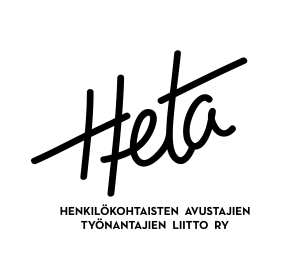 toimitetaan hyvinvointialueen vammaispalveluunOHJEITA PALKANLASKENTAANTämä lomake on tarkoitettu Heta-liiton jäsenten apuvälineeksi helpottamaan kokemuslisäilmoitusten tekemistä palkanlaskentaan. Lomakkeen käyttäminen ei kuitenkaan ole kokemuslisän maksamisen edellytys. Hyvinvointialueella on velvollisuus ohjata ja auttaa henkilökohtaisen avustajan palkkaukseen liittyvissä asioissa. Tarvittaessa työnantajaa tulee auttaa kokemuslisäilmoituksen tekemisessä. Kokemuslisän maksamisen aloittaminenKoska kokemuslisään oikeuttavaa työkokemusta kertyy kalenterikuukausittain, alkaa oikeus kokemuslisään kalenterikuukauden alusta. Työntekijän oikeus kokemuslisään alkaa kuitenkin aina siitä päivästä, kun työnantaja on hyväksytty Heta-liiton jäseneksi, jos työntekijällä on siinä vaiheessa riittävästi hyväksi luettavaa työkokemusta. Tällaisessa tapauksessa oikeus kokemuslisään voi siis alkaa myös kesken kalenterikuukauden.Kokemuslisän suuruuden määräytyminen 1.1.2024 alkaen Työntekijän työehtosopimuksen mukainen vähimmäistuntipalkka nousee seuraavien kokemuslisään oikeuttavien työskentelykuukausien jälkeen: 12 kk (1 vuosi), 36 kk (3 vuotta), 60 kk (5 vuotta), 96 kk (8 vuotta), 132 kk (11 vuotta) ja 168 kk (14 vuotta).Työntekijän senhetkiseen tuntipalkkaan tehdään aina 1,25 prosentin suuruinen kokemuslisän korotus hänen siirtyessään seuraavaan kokemuslisäluokkaan. Kokemuslisäkorotukset tehdään edellä kuvatusti myös silloin, kun työntekijän henkilökohtainen tuntipalkka on työehtosopimuksen mukaista vähimmäistuntipalkkaa suurempi.  Kokemuslisän sisältävät vähimmäistuntipalkat 1.7.2024 alkaenHuom.! Tarkista aina voimassa olevasta henkilökohtaisia avustajia koskevasta työehtosopimuksesta oikea tuntipalkan suuruus. Yllä oleva taulukko on voimassa 1.7.2024 alkaen. Lisätietoja kokemuslisästä on saatavilla työehtosopimuksesta ja Heta-liiton neuvontapalveluista. 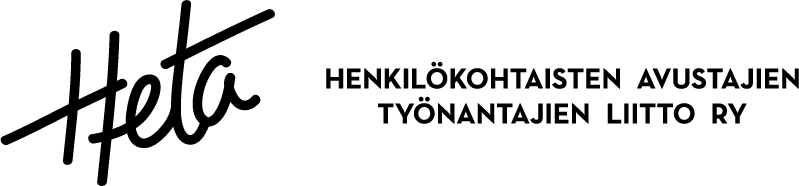 TIEDOT TYÖNTEKIJÄSTÄ:TIEDOT TYÖNTEKIJÄSTÄ:TIEDOT TYÖNTEKIJÄSTÄ:TIEDOT TYÖNTEKIJÄSTÄ:TIEDOT TYÖNTEKIJÄSTÄ:TIEDOT TYÖNTEKIJÄSTÄ:TIEDOT TYÖNTEKIJÄSTÄ:TIEDOT TYÖNTEKIJÄSTÄ:TYÖNTEKIJÄN NIMI:TYÖNTEKIJÄN NIMI:NYKYISEN TYÖSUHTEEN ALKAMISAJANKOHTA (PPKKVV):NYKYISEN TYÖSUHTEEN ALKAMISAJANKOHTA (PPKKVV):NYKYISEN TYÖSUHTEEN ALKAMISAJANKOHTA (PPKKVV):NYKYISEN TYÖSUHTEEN ALKAMISAJANKOHTA (PPKKVV):NYKYISEN TYÖSUHTEEN ALKAMISAJANKOHTA (PPKKVV):PALKKARYHMÄ:PALKKARYHMÄ:AAAB1B1B2CTÄMÄNHETKINEN TUNTIPALKKA:TÄMÄNHETKINEN TUNTIPALKKA:TÄMÄNHETKINEN TUNTIPALKKA:PÄÄSÄÄNTÖINEN TYÖNTEKOPAIKKA:  MUU SUOMI      PÄÄKAUPUNKISEUTUPÄÄSÄÄNTÖINEN TYÖNTEKOPAIKKA:  MUU SUOMI      PÄÄKAUPUNKISEUTUPÄÄSÄÄNTÖINEN TYÖNTEKOPAIKKA:  MUU SUOMI      PÄÄKAUPUNKISEUTUPÄÄSÄÄNTÖINEN TYÖNTEKOPAIKKA:  MUU SUOMI      PÄÄKAUPUNKISEUTUPÄÄSÄÄNTÖINEN TYÖNTEKOPAIKKA:  MUU SUOMI      PÄÄKAUPUNKISEUTUPÄÄSÄÄNTÖINEN TYÖNTEKOPAIKKA:  MUU SUOMI      PÄÄKAUPUNKISEUTUPÄÄSÄÄNTÖINEN TYÖNTEKOPAIKKA:  MUU SUOMI      PÄÄKAUPUNKISEUTUPÄÄSÄÄNTÖINEN TYÖNTEKOPAIKKA:  MUU SUOMI      PÄÄKAUPUNKISEUTUPÄÄSÄÄNTÖINEN TYÖNTEKOPAIKKA:  MUU SUOMI      PÄÄKAUPUNKISEUTUTyökokemus kuukautta (vuotta)Alle 12
(Alle 1)12
(1)36
(3)60
(5)96
(8)132
(11)168
(14)Työkokemus kuukautta (vuotta)Alle 12
(Alle 1)12
(1)36
(3)60
(5)96
(8)132
(11)168
(14)A-palkkaryhmäMuu SuomiPääkaupunkiseutu     12,51 €     12,67 €12,67 €12,83 €12,83 €12,99 €12,99 €13,15 €13,15 €13,31 €13,31 €13,48 €    13,48 €    13,65 €B1-palkkaryhmäMuu SuomiPääkaupunkiseutu13,05 €13,21 €13,21 €13,38 €13,38 €13,55 €13,55 €13,72 €13,72 €13,89 €13,89 €14,06 €14,06 €14,24 €B2-palkkaryhmäMuu SuomiPääkaupunkiseutu13,55 €13,71 €13,72 €13,88 €13,89 €14,05 €14,06 €14,23 €14,24 €14,41 €14,42 €14,59 €14,60 €14,77 €C-palkkaryhmäMuu SuomiPääkaupunkiseutu14,05 €14,21 €14,23 €14,39 €14,41 €14,57 €14,59 €14,75 €14,77 €14,93 €14,95 €15,12 €15,14 €15,31 €